                           A G E N D A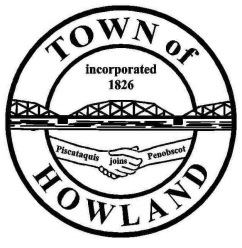  HOWLAND BOARD OF SELECTPERSON’S MEETING	Selectpersons:	April 5, 2021 at 6:00 PMWatch the meeting live on our Facebook page Call to OrderPledge of Allegiance (Please Stand)Accept the minutes from the March 15, 2021 selectperson’s meeting. Public Comments/Questions – 3-5 Minute Limit per Commentator. Any changes to the AgendaOld Business: New Business:  Motion to proceed into executive session -Title 1, M.R.S., §405 (6) (E)Manager’s ReportUpdate on new Fire/EMS/Municipal building progress Public review of the fiscal year 2022 article questions is scheduled for Thursday night at 6pm. Face coverings are required and we are limited to 50% capacityWe will have four deduct meters for people who want to use one to fill their pools with this summer. What we will do is take a reading before the meter leaves the town office and when the meter is returned we will take the reading and deduct that water from the sewer service charge the next time we read the homeowner’s meter. Residents will be charged for the water that is used to fill the pool at the current consumer rate per unit.     Fire/EMS update (Chief McNally)EDC update Future Agenda Items. Adjourn